Organizační pokyny a informace1.	Konference se koná ve čtvrtek dne 1. 12. 2022.Prezence bude zahájena v 8.00 hodin v aule ČZU v Praze.Oficiální zahájení konference v 9.00 hodin v aule ČZU v Praze.2.	DopravaAutobusy č. 107 a 147 z Vítězného náměstí, Praha 6 – Dejvice.Autem ve směru Dejvice – kolem HOTEL INTERNATIONAL PRAGUE, dále pokračovat na Suchdol (silnice směr Kralupy nad Vltavou). Auta lze parkovat v areálu ČZU v Praze.3.	Doručení závazné přihláškydo 21. 11. 2022 na adresu:Ing. Renáta VítkováKatedra agroenvironmentální chemie a výživy rostlinČeská zemědělská univerzita v PrazeKamýcká 129            165 00	Praha – SuchdolE-mail:	vitkovar@af.czu.cz4.	Účastnický poplatekPoplatek ve výši 500,- Kč na osobu je třeba uhradit složenkou či bankovním příkazem. Zahrnuje příspěvek na organizační náklady konference a sborník.5.	Účastníci obdrží při prezenci sborník referátů.Vložné se při neúčasti nevrací, sborník bude zaslán.Hlavní sponzoři konference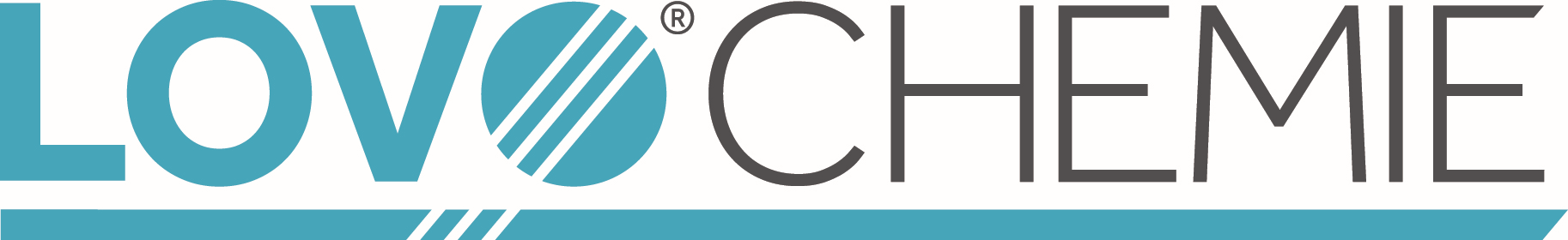 Katedra agroenvironmentální chemie
a výživy rostlin ČZU v Praze,Ústřední kontrolní a zkušební ústav zemědělský,Zemědělská společnost při ČZU v Praze,Ministerstvo zemědělství České republikyve spolupráci sÚstavem agrochemie, půdoznalství, mikrobiologie
a výživy rostlin MENDELU v Brně,Ústavem agronomických vied SPU v Nitre,Katedrou chemii rolnej i środowiskowej URHK w Krakowiesi Vás dovolují pozvat naXXVIII. mezinárodní konferenciRACIONÁLNÍ POUŽITÍ HNOJIVzaměřenou na problematikuhnojení rostlin v době hospodářské krize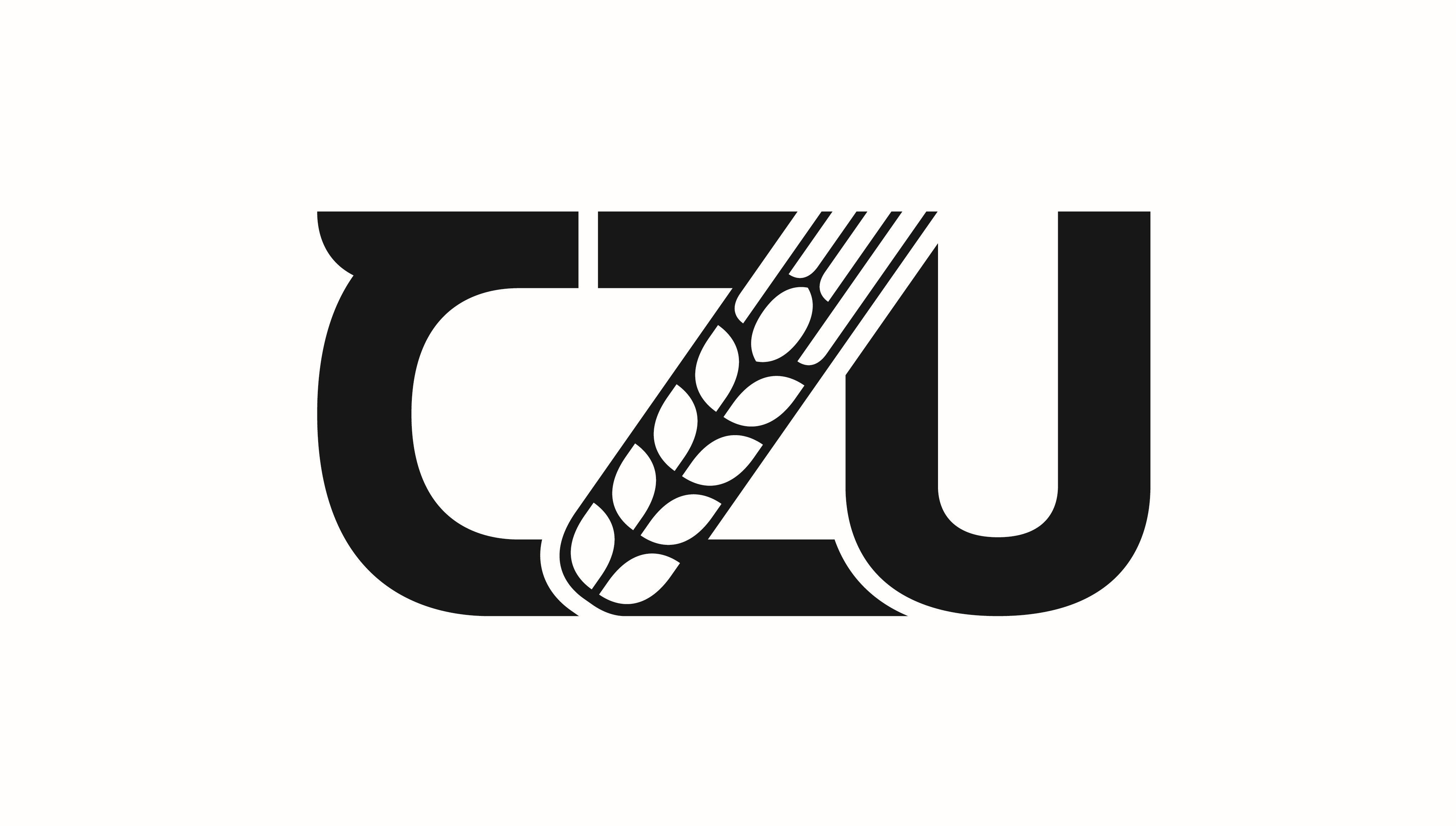 pořádanou ve čtvrtek 1. 12. 2022 od 9.00 hodinv aule České zemědělské univerzity v Praze„Beru-li něco z této země, musím do ní zpět také něco vrátit.“Heinrich von Mattoni (1830 – 1910)Konference „Racionální použití hnojiv“ (28. ročník) se prezentuje, na rozdíl od všech předchozích ročníků, zcela výjimečnou tematikou: „Hnojení rostlin v době hospodářské krize“. V současné situaci, kdy čelíme vysoké inflaci, extrémně vysokým cenám energií, na evropském kontinentu řádí válka, každý z nás se snaží omezovat nezbytné výdaje a s obavami hledí do budoucnosti. Zcela samozřejmě se tato situace projevuje také u zemědělských podniků. Přestože referáty a jejich náplň jsou různorodé, mají společné motto – „Racionální šetření“, při využití nových vědeckých poznatků. Věříme, že některá doporučení, která zazní na konferenci, nebudou omezena pouze na období krize, ale stanou se pevnou součástí pěstebních technologií.Přípravný výbor konferenceProf. Ing. Jiří Balík, CSc., dr. h. c.Dr hab. inż. Agnieszka Baran, prof. URKProf. Ing. Ladislav Ducsay, Dr.Ing. Miroslav Florián, Ph.D.Prof. Ing. Ladislav Kolář, DrSc.Prof. Ing. Daniela Pavlíková, CSc.Doc. Ing. Pavel Ryant, Ph.D.Prof. Ing. Pavel Tlustoš, CSc., dr. h. c.Prof. Ing. Václav Vaněk, CSc.Odborný garant konferenceProf. Ing. Jiří Balík, CSc., dr. h. c.Prof. Ing. Václav Vaněk, CSc.Organizační garantProf. Ing. Daniela Pavlíková, CSc.Kontaktní adresaIng. Renáta VítkováKatedra agroenvironmentální chemie a výživy rostlinFAPPZ, Česká zemědělská univerzita v PrazeKamýcká 129165 00  Praha – SuchdolTel.: +420 224 382 736,e-mail: vitkovar@af.czu.czPROGRAM KONFERENCEZahájení konference, úvodní slovoProf. Ing. Václav Vaněk, CSc.Změny v legislativě hnojiv v České republiceIng. Michaela BudňákováFaktory ovlivňující cenu minerálních hnojivIng. Radek KošálZásoba živin v půdě s akcentem na problematiku draslíkuProf. Ing. Jiří Balík, CSc., dr. h. c. a kolektivEfektivita využití živin u polních plodinIng. Jindřich Černý, Ph.D. a kolektivSpolečné pěstování plodin a meziplodin z hlediska výživy rostlinDoc. Ing. Martin Kulhánek, Ph.D. a kolektivVyužití nástrojů precizního zemědělství pro lepší hospodaření se živinamiDoc. Ing. Vojtěch Lukas, Ph.D. a kolektivVyužití kompostů a čistírenských kalů na zemědělské půdě 
z pohledu legislativyIng. Miroslav Florián, Ph.D. a kolektivKomposty – zdroj organických látek, živin a jejich využití rostlinamiDoc. Ing. Aleš Hanč, Ph.D. a kolektivČistírenské kaly – zdroj organických látek, živin a jejich využití rostlinamiIng. Ondřej Sedlář, Ph.D. a kolektivPerspektivní technologie pro aplikaci kejdy (digestátu, fugátu) 
z hlediska maximálního využití živinDoc. Ing. Pavel Ryant, Ph.D. a kolektivMůže biochar – biouhel nahradit organická hnojiva?Prof. Ing. Pavel Tlustoš, CSc., dr. h. c. a kolektivNové stratégie vo výžive rastlín v Slovenskej republikeProf. Ing. Ladislav Ducsay, Dr. a kolektivNew Strategies in Plant Nutrition in PolandProf. dr. hab. inž. Barbara Wišniowska-Kielian a kolektivDiskuseZakončení konferenceZávazná přihláška na XXVIII. mezinárodní konferenciRACIONÁLNÍ POUŽITÍ HNOJIVkonanou ve čtvrtek 1. 12. 2022 od 9.00 hod.v aule České zemědělské univerzity v PrazeJméno, příjmení, titul, e-mail:1      2      3      4      Název a adresa zaměstnavatele:        PSČ      ……
Potvrzení o úhradě vložnéhoPotvrzujeme, že jsme dne       uhradili účastnický poplatekve výši  Kč na účet číslo 0145830339/0800,variabilní symbol 0312, Česká spořitelna, a.s., Praha 6z našeho účtu číslo*      /    ……
……………………………………………………….………………..podpis a razítko vysílající organizace* U fyzických osob lze doložit ústřižkem poštovní poukázky.Závazná přihláška na XXVIII. mezinárodní konferenciRACIONÁLNÍ POUŽITÍ HNOJIVkonanou ve čtvrtek 1. 12. 2022 od 9.00 hod.v aule České zemědělské univerzity v PrazeJméno, příjmení, titul, e-mail:1      2      3      4      Název a adresa zaměstnavatele:        PSČ      ……
Potvrzení o úhradě vložnéhoPotvrzujeme, že jsme dne       uhradili účastnický poplatekve výši  Kč na účet číslo 0145830339/0800,variabilní symbol 0312, Česká spořitelna, a.s., Praha 6z našeho účtu číslo*      /    ……
……………………………………………………….………………..podpis a razítko vysílající organizace* U fyzických osob lze doložit ústřižkem poštovní poukázky.